Домашна работа по Литература – 8 клас - 6 седмицаДа знаем!!!Житието е основен литературен жанр, характерен за средновековната книжнина. То представлява животоописание (кратко или пространно) на личност, канонизирана от християнската църква и призната за религиозен и нравствен еталон. Използва се в богослужението, най-често за описване на живота на светци.В богослужението се използват така наречените Проложни или Кратки жития, които разказват сбито живота на светеца, честван през съответния ден. Предназначени са за слушане в църква, те са записани в специални сборници (пролози).Пространните жития са предназначени за собствен прочит, те са дълги.N.B. Житието има особена структура.Постройката е една и съща.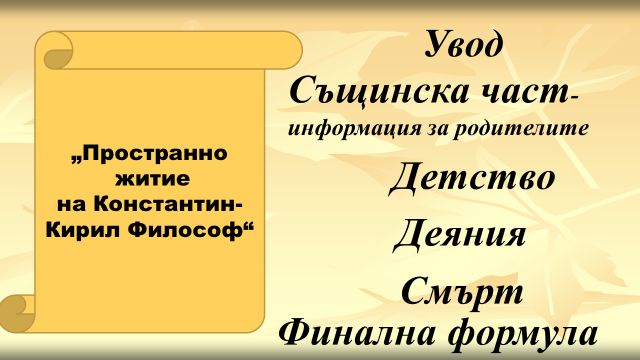 Житието е от първостепенно място за старобългарската литература, заедно със слово, поучение и беседа, най-вече заради това, че житията са неотменна част от четените на празници в църквите текстове